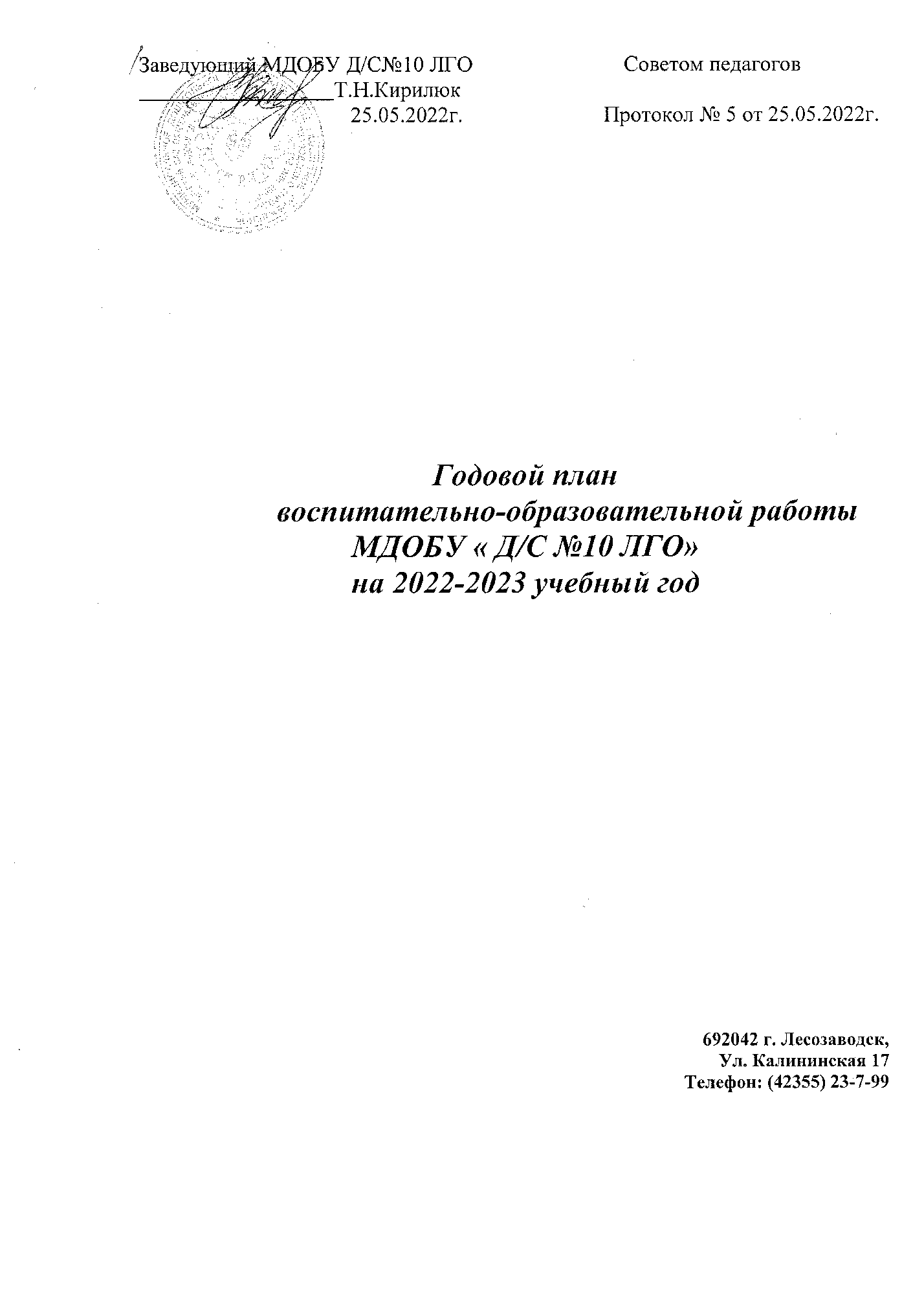 Цель: Обеспечение качественного дошкольного образования воспитанникам, путем создания единого образовательного пространства, отвечающего ФГОС ДО.Задачи:1. Формирование  познавательных интересов и познавательных действий ребёнкав различных видах деятельности.2. Формировать у детей представление о духовно-нравственной ценности, сложившиеся в         процессе культурного развития России, такие как человеколюбие, справедливость, честь, совесть,   воля,  личное достоинство, вера в добро, и стремление к исполнению нравственного долга перед самим собой, своей семьей и своим Отчеством. 3.Сохранять и укреплять физическое и психологическое здоровье воспитанников с учетом индивидуализации образовательного процесса.Педагогические советыСеминары. Семинары-практикумыОткрытые просмотрыСмотры, конкурсы, выставкиКонтроль  и  руководство
усалочкакиижки  экспериментированияФронтальный  контрольОперативный  контрольТематический  контрольСравнительный  контрольОрганизационно-управленческая  работаИнструктивно-методические  совещанияПроизводственные  совещания№ТематикаИсполнительСрок1Педагогический совет №  1Установочный.«Готовность  дошкольного  учреждения  к  новому  учебному  году 2022 - 2023»1. Анализ работы за летне-оздоровительный период.	2. Ознакомление педколлектива с годовым планом МДОБУ.	3. Утверждение расписания НОД с детьми.	4. Утверждение графиков музыкальных и физкультурных занятий.5.О составе творческой  группы, аттестационной комиссии;6. Итоги  смотра – конкурса «Готовность групп и участков к новому учебному году»	7. Решение педсовета. Обсуждение. Дополнения.ЗаведующийСт. воспитательСт. воспитательСт. воспитательВоспитателиВоспитатели25 августа2022 г.2Педагогический совет № 2                                     Традиционный: «Использование квест-технологии в работе с дошкольниками как средство развития познавательной инициативы у дошкольников»Решение педсовета. Обсуждение. Дополнения.Ст. воспитатель    30  ноября 2022 г.3Педагогический совет № 3                                    Обмен опытом:  «Организация работы по нравственно-патриотическому воспитанию детей дошкольного возраста в условиях ДОУ»Презентация опыта работы.Аналитическая справка (по конкурсу уголков «Патриотического воспитания» в группах ДОУ)Решение педсовета. Обсуждение. Дополнения.
               Воспитатели Ст. воспитатель26 января2023 г.4Педагогический совет №  4Традиционный «Круглый стол»«Особенности современных технологий в ДОУ по развитию и коррекции речи, психологического комфорта  дошкольников»Развитие речи дошкольников с помощью применения метода наглядного моделирования (мнемотехника, методики Воробьёвой В.К., Ткаченко Т.А., коллаж Болышева Т.В.)Психологический комфорт детей в дошкольном учреждении.-Что такое комфорт для ребенка в ДОУ?- Последствия психологического дискомфорта.- Атмосфера психологического комфорта в группе ДОУ.3. Использование современных технологий (компьютерных, арт – терапевтических, мнемотехнику и тд.) для развития речи детей.4. Решение педсовета. Обсуждение. Дополнения.воспитатели логопедической группы Учитель логопедПедагог – психологВоспитатели логопедической группы30 марта2023 г.5Педагогический совет № 5 Итоговый«Анализ результатов деятельности МДОБУ Д/С № 10  в  2022-2023учебном году. Готовность к  летнему оздоровительному сезону. Основные направления и задачи работы на 2023-2024учебный год».1.Выполнение задач годового плана  2.Отчет по мониторингу 3.Рассмотрение и утверждение плана  работы ДОУ  в летний период 4. Утвердить режим дня в группах в теплый период, сетку занятий в группах в теплый период;5. Обсуждение проекта годового плана на 2023-2024 учебный год                                 Заведующий Т.Н. Кирилюк Ст. воспитатель, педагог – психолог, воспитатели Воспитатели всех групп, педагог - психологЗаведующий ДОУ, старший воспитатель; 25 мая2023г№                      Содержание     Сроки  Ответственные 1.Сетевое взаимодействие воспитательного процессаНоябрь 2022  МДОБУ  Д/С №10 ЛГОСт. воспитатель Григорьева С.В. Воспитатели2.Компетенции педагога как условие профессиональной самореализацииЯнварь 2023МДОБУ  Д/С №10 ЛГОСт. воспитатель Григорьева С.В.Воспитатели№№ТематикаСрокОтветственныеОбразовательная область  – «Познавательное   развитие»Образовательная область  – «Познавательное   развитие»Образовательная область  – «Познавательное   развитие»Образовательная область  – «Познавательное   развитие»Образовательная область  – «Познавательное   развитие»1.2.3.1.2.3.Занятие по патриотическому воспитанию  в старшей группе «А», «Б»в подготовительной «А»в подготовительной «В»Ноябрь  ДекабрьЯнварь Воспитатели Образовательная область  «Художественно – эстетическое развитие»Образовательная область  «Художественно – эстетическое развитие»Образовательная область  «Художественно – эстетическое развитие»Образовательная область  «Художественно – эстетическое развитие»Образовательная область  «Художественно – эстетическое развитие»1. 2.   3.4.Занятие по рисованию в 2 младшей группе «А»Занятие по аппликации в подготовительной группе «В»Занятие по лепке в 2 младшей группе «Б»Занятие музыкальное в средней группе «А»Занятие по рисованию в 2 младшей группе «А»Занятие по аппликации в подготовительной группе «В»Занятие по лепке в 2 младшей группе «Б»Занятие музыкальное в средней группе «А»Январь ВоспитателиМуз.руководитель	Образовательная область  – «Физическое  развитие»	Образовательная область  – «Физическое  развитие»	Образовательная область  – «Физическое  развитие»	Образовательная область  – «Физическое  развитие»	Образовательная область  – «Физическое  развитие»1.2.Занятие по физической культуре в 1 младших группахЗанятие по физической культуре в подготовительной логопедической группе «Б»Занятие по физической культуре в 1 младших группахЗанятие по физической культуре в подготовительной логопедической группе «Б»Март Воспитатели№ п/пТемаСроки     ОтветственныеСмотр готовности групп к новому учебному годуАвгустКомиссия, творческая группаВыставка методической литературы к педсоветам и семинарамВ теч. годаСт. воспитательВыставка совместного детско-родительского творчества «Осенняя сказка»Сентябрь-октябрьВоспитатели. Родители.День здоровья Ноябрь  Ст . воспитательУчастие в конкурсе  зимних поделок «Зимушка хрустальная»ДекабрьВоспитатели, родителиВыставка рисунков «Край родной, навек любимый», смотр уголков «Патриотическое воспитание дошкольников»Январь Воспитатели.Фотовыставка «Мамочке любимой».Март Воспитатели  «День открытых дверей». Отчетные концерты.Апрель  Ст. воспитатель, воспитатели, муз. руководитель. Конкурс рисунков «Салют Победы!»Май Воспитатели, родители№№п/пТемыконтроля2022 – 2023 учебный  год2022 – 2023 учебный  год2022 – 2023 учебный  год2022 – 2023 учебный  год2022 – 2023 учебный  год2022 – 2023 учебный  год2022 – 2023 учебный  год2022 – 2023 учебный  год2022 – 2023 учебный  год№№п/пТемыконтроля09101112123451.2 младшая «А»*2.2 младшая «Б»*3.Средняя «А»*4Старшая группа «А»*5Старшая группа «Б»*6Подготовительная «А»*7Подготовительная логопедическая «Б»*8Подготовительная «В»*№№п/пТемы  контроля                             2022 –  2023  учебный  год                             2022 –  2023  учебный  год                             2022 –  2023  учебный  год                             2022 –  2023  учебный  год                             2022 –  2023  учебный  год                             2022 –  2023  учебный  год                             2022 –  2023  учебный  год                             2022 –  2023  учебный  год                             2022 –  2023  учебный  год№№п/пТемы  контроля09101112123451.Соблюдение  режима дня и организации жизни группы с учетом специфики сезона, дня недели ***2.Организация  двигательного  режима  в  ДОУ в  течение  дня.***3.Сформированность  к. г. навыков у детей разных возрастных групп***4.Организация  прогулки.***5- Уровень проведения родительских собраний во всех возрастных группах***6Организация предметно-развивающей среды в группах***7Игровая  деятельность  в  течение  дня.**8Проведение  закаливания.***9Подготовка и  проведение   занятий по физкультуре.  Планирование и проведение утрен. гимн. и гимн. пробуждения***10Освоение программного материала**11Просмотр документации, оценка системы планирования.***12Планирование  воспитательно-образовательного   процесса. Подготовка воспитателя к НОД.***№№п/пТемыконтроля2022– 2023  учебный  год2022– 2023  учебный  год2022– 2023  учебный  год2022– 2023  учебный  год2022– 2023  учебный  год2022– 2023  учебный  год2022– 2023  учебный  год2022– 2023  учебный  год2022– 2023  учебный  год№№п/пТемыконтроля09101112123451.«Обеспечение оздоровительной направленности и  физического развития детей» (прогулки, нод, закаливающие процедуры и тд)**2.Анализ по тематической проверке «Патриотическое воспитание дошкольников в ДОУ»*3.Анализ по тематической проверке «Особенности современных технологий в ДОУ по развитию и коррекции речи и психологического комфорта  дошкольников».                                                                                *№№п/пТемы  контроля2022– 2023  учебный  год2022– 2023  учебный  год2022– 2023  учебный  год2022– 2023  учебный  год2022– 2023  учебный  год2022– 2023  учебный  год2022– 2023  учебный  год2022– 2023  учебный  год2022– 2023  учебный  год№№п/пТемы  контроля09101112123451.Анализ  детской  заболеваемости.**2.Выполнение  детодней  по  группам.**№№п/пСодержаниеСрокиОтветственные1.Знакомство  с  инструктивными  и  методическими  материалами  Министерства  образования  РФ,  ПК ИРО, Управления  образования  администрации  ЛГО     По  мере  поступленияКирилюк Т.НГригорьева С.В.2.1. Инструктажи:а)  вводный  инструктаж;б)  организация  охраны  жизни  и  здоровья  детей  дошкольного  возраста  в  детском  саду;в)  работа  по  предупреждению  детского  дорожного  транспортного  травматизма;г)  организация  жизни  и  здоровья  детей  в  ДОУ  во  время  выхода  за  территорию  ДОУ;д)  о  предупреждении  отравления  детей  ядовитыми  растениями  и  грибами;е)  ознакомление  с  должностными  инструкциями;При  поступлении  на  работу1  раз в  квартал1 раз  в  квартал1  раз  в  кварталКирилюк Т.НГригорьева С.В.Гданова Т.Вж)  по  охране  труда  и  технике  безопасности;з)  по  пожарной  безопасности;и) инструктаж  по  технике  безопасности (праздник  елки),  подготовка  к  утренникам.2. Обновление инструктажей2.1. Пересмотр инструктажей, внесение изменений и дополнений.2.2. Разработка и составление новых инструктажей.3. Работа с нормативно-правовой документацией3.1. Составление, внесение изменений и дополнений в нормативные правовые акты.раз  в  кварталСентябрьОктябрь – АпрельОктябрь – АпрельДекабрь3.Оказание  первой  медицинской  помощи  детям  в  летний  период.МайМед. сестра Гордынская С.Н.№№п/пСодержаниеСрокиОтветственные1.Охрана  труда  в  ДОУ.Сентябрь2.Медико-педагогическое «Развиваем,  обучаем,  воспитываем»:физическое  развитие;адаптация  детей;состояние  воспитательно-образовательной  работы,  умственное  развитие  детей;сенсорное  развитие;работа  с  родителями.3.1. Совещание «Анализ соблюдения СанПиН».3.2. Подготовка к зиме. Подготовка к летнему оздоровительному периоду.3.3. Основные требования к проведению утренников.3.4. Итоги проверки по охране труда.3.5. Итоги работы за прошедший учебный год.ОктябрьКирилюк Т.Н.Григорьева С.В.Костицына Е.А.Гданова Т.В.3.  Противопожарная  безопасность  в  ДОУ.ДекабрьГданова Т.В.